Советы психолога по воспитанию детей:Секрет воспитания №1Может быть, вам покажется странным и неправдоподобным тот факт, что для того, чтобы ребенку просто существовать необходимо не меньше 4 объятий в день, а для хорошего полноценного развития – около 12 . Но это действительно так и есть. Впервые об этом сказал известный хирург в Америке Роберт Мак. Ласка и любовь способствует воспитанию хорошего и доброго ребенка.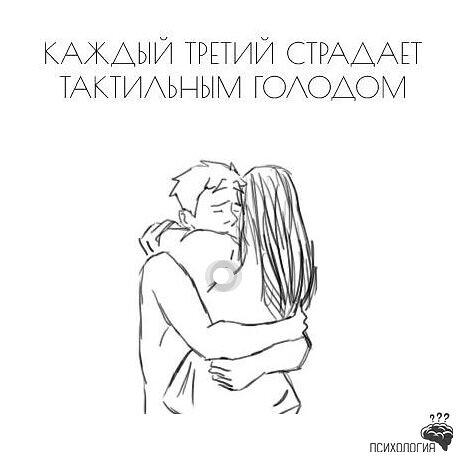 Секрет воспитания №2Можно ли ругать ребенка? Если у вашего ребенка что-то не получается, то не стоит заострять на этом внимание. Лучше чаще хвалите то, что у него лучше всего удается. Не стоит говорить такие фразы, как «Всегда у тебя вот так плохо получается», «Вечно ты ….». Эти слова действуют как гипноз и вызывают лишь негативные эмоции и закладывают в характер ребенка комплексы.Секрет воспитания №2Если вам не нравиться выступать в роли учителя для ребенка, то лучше и не начинать этим заниматься. Все действия, направленные на обучение в чем-либо вашего дитя приведут к полному отсутствию результата. Плохой учитель — плохой воспитанник.Секрет воспитания №3Как воспитать уверенного ребенка? Воспитывайте свое чадо так, чтобы смелость и решительность убило всю робость. Такой ребенок сможет соперничать в таланте с любым. Не нужно пугать ребенка в детстве всякими страшными историями или создавать страх высоты, воды, пауков и так далее. Все страхи развивают в ребенке неуверенность в действиях — отсюда потом все проблемы в несамостоятельности. Не стоит так же указывать ребенку на недостатки во внешности или характере. Лучше помогайте ему их скорректировать. Соблюдая эти правила воспитания у вас получится воспитать ребенка лидером.Не все знают, как правильно воспитать ребенка. Поэтому не спешите заниматься самодеятельностью, а лучше послушайте советы по воспитанию детей и основные правила воспитания ребенка, которые вам очень пригодятся. В-первую очередь каждому родителю нужно обязательно прочитать книгу по психологии о воспитании детей, чтобы знать хотя бы основные правила, как воспитать хорошего ребенка.Вы хотите сделать своего ребенка счастливым, но в то же время образованным и воспитанным, тогда ознакомьтесь со следующими полезными советами и рекомендациями.♦ Любите своего ребенка таким, какой он есть!♦ Не наказывайте своего ребенка! Когда нам плохо, мы не начинаем вести себя лучше, но начинаем врать, чтобы скрыть собственную неудачу.♦ Доверяйте своему ребенку! Нам не хочется обманывать того, кто нам доверяет, и мы стремимся быть еще лучше, делать добрые дела, совершать хорошие поступки.♦ Уважайте своего ребенка. Помните, что мы уважаем тех, кто проявляет к нам уважение.♦ Не смотрите на малыша сверху вниз, присядьте на корточки, когда говорите с ним, — так вам будет легче понять друг друга.♦ Как можно чаще обнимайте своего ребенка (не меньше десяти раз в день), ласкайте его, гладьте по голове. Но делайте это тогда, когда он готов принять вашу ласку.♦ Когда ваш маленький ребенок предлагает вам помощь, или хочет сделать что-то сам, давайте ему такую возможность, даже если вы уверены, что он пока не может справиться с такой сложной задачей, хвалите его за каждую малость, которую он смог сделать.♦ Хвалите малыша, когда у него что-то хорошо получается, замечайте даже мелочи, в которых он успешен, ведь «доброе слово и кошке приятно», а ради похвалы ребенок будет готов стараться сделать еще больше, еще лучше.♦ Чаще хвалите своего ребенка за каждую малость, поясняя, за что вы его хвалите. Давайте ему приятные определения, закрепляющие хорошее поведение: «старательный ученик», «творческий мальчик», «аккуратная девочка», «настойчивый человек» и т.д.♦ Не ругайте своего ребенка за то, что он сделал что-то не так. Найдите в его действиях позитивное намерение, похвалите за то, что он сделал хорошо, а потом скажите, что можно было бы улучшить, — и покажите, как именно.♦ Разделите для себя в первую очередь отношение к своему ребенку и к его поступкам.♦ Если научить ребенка говорить родителям о том, что его мучает, и рассказать о том, что вы переживали нечто подобное в его возрасте (а обычно так и бывает), то часть детских страхов отпадет сама собой.♦ Приучайте ребенка к порядку с полутора до шести лет. Потом это сделать намного труднее.♦ Если ребенок попросил у вас помощи, поддержите его, помогите ему увидеть, что он может сделать сам, а в чем ему действительно нужна ваша помощь, и помогите в этом.♦ Рассказывайте ребенку о своих успехах и неудачах и своих чувствах по этому поводу. Пусть он знает, что родители тоже могут ошибаться и огорчаться этим. Спрашивайте, что происходит у вашего ребенка и что он при этом чувствует.♦ Будьте всегда на стороне своего ребенка, даже если возник конфликт, с посторонними людьми и вам пришлось вмешаться. Если вы считаете, что он неправ, скажите ему об этом потом, наедине.♦ Если вы в чем-то не согласны со своим ребенком или он вас чем-то огорчил, скажите ему об этом наедине.♦ Приучите ребенка обращать внимание на процесс. Важно знать, как процесс рисования приводит к красивому рисунку, а процесс решения задачи по математике к знаниям и пятеркам по этому предмету. Пусть он отмечает, что ему приятно делать, а что не нравится, тогда он будет чувствовать связь между процессом и результатом.♦ Верьте в своего ребенка. Знайте, ваша вера в его силы помогает ему быть успешным.♦ Не сравнивайте своих детей. Пусть они будут разными. Если им не придется вас делить между собой, они всегда будут любить и поддерживать друг друга.♦ Помните, когда у вас появляется младший ребенок, старший все еще остается ребенком, которому нужна ласка, забота, внимание, возможность почувствовать себя маленьким.♦ Спрашивайте у младшего ребенка, что он может сделать, чтобы самостоятельно урегулировать конфликт со старшим, что он может сделать, чтобы старшему было приятно и интересно с ним общаться.♦ Создайте условия для того, чтобы младший ребенок мог приносить реальную пользу и мог сам выбрать область, в которой он может быть полезен, начиная с раннего детства.♦ Уважайте территорию каждого из своих детей. Они в равной степени имеют право на неприкосновенность к своим вещам, независимо от возраста.♦ Когда просите ребенка перестать делать что-то, говорите ему, что вы хотите, чтобы он делал вместо этого. Вы удивитесь тому, какой у вас понятливый и послушный ребенок.♦ Если вам не удается что-то запретить, узаконьте это, но в определенных рамках. Рисовать на стене можно, но только на одной.♦ Не пытайтесь заставлять ребенка читать, если вы сами этого никогда при нем не делаете, и убирать свои вещи, если ваша одежда валяется по всей квартире.♦ Когда мы наказываем детей тем, что запрещаем играть в компьютерную игру, и заставляем вместо этого читать, то чтение становится наказанием, а компьютер сладким запретным плодом.♦ Научите своих детей принимать самостоятельные решения, делать выбор, брать на себя ответственность.♦ Советуйтесь с ребенком по вопросам, касающимся вашей семьи: что приготовить к обеду, как лучше провести выходные, какую мебель купить в комнату и т.д.♦ Помогите своему ребенку усвоить, что он может влиять на свою жизнь. Если его что-то не устраивает, он может это изменить.♦ Предоставляйте своим детям возможность самостоятельного принятия решения, доверяйте им и поддерживайте в их выборе.♦  Если ваш ребенок на вас обиделся, попросите у него прощения и скажите о том, как сильно вы его любите. Родитель, способный извиниться перед ребенком, вызывает у него уважение, и отношения становятся более близкими и искренними.♦ Если ребенок стал вам грубить, поощряйте каждый раз вежливый разговор его с вами, обсудите с ним, что ему нравится и что не нравится в вашем с ним общении.♦ Будьте деликатны и бережны со своими детьми. Помните, что родительские предписания — самые мощные установки, которые получает человек, и которые могут помогать ему в жизни или, наоборот тормозить его успешность и создавать серьезные проблемы.♦ Говорите ребенку о том, что вы его любите!Идет по улице мальчишка. Походка уверенная, плечи расправлены, на лице светлая улыбка. Он идет в школу и улыбается. Улыбается тому, что встретится с одноклассниками, и тому, что покажет учительнице по литературе свой реферат. Он думает о том, что скоро летние каникулы, и он вместе с родителями поедет на море. Мальчишка вдыхает полной грудью утренний прохладный весенний воздух и идет навстречу новому счастливому дню.Удачи Вам в воспитании своих детей!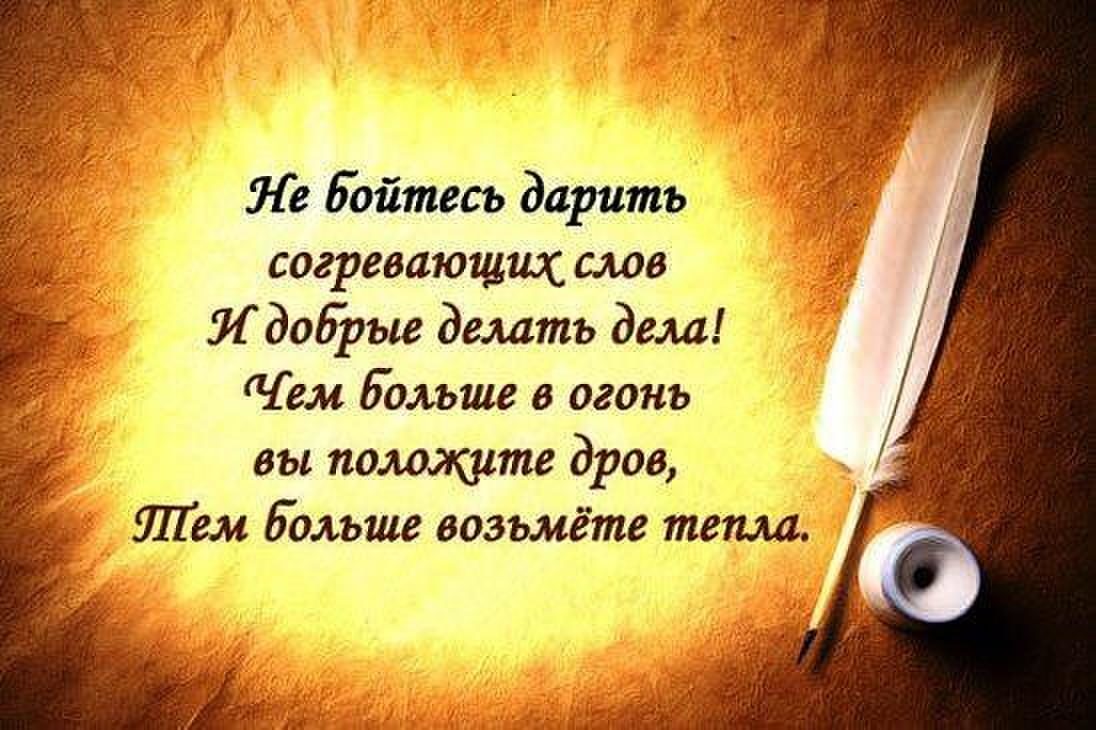 